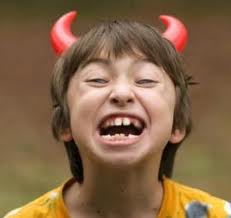 My Behaviour Management tipsDon’t ever feel alone – we all have difficult experiences at times.Trust your instincts.Take into account the context, ie, school environment, time of year, time of lesson, day of the week etc.Know the rules of the schoolLearn names straight away – keep saying them until you get them right!Spend a lesson getting to know the kids – eg, team building gamesKill them with your kindness – don’t snap with a student, unless entirely necessary.Consider using a bell (or something other than raising your voice) to get attention from the class.Encourage competition in the classroom – especially with the boysTaking initial strict approach didn’t work for me.Make them laugh when you can – allow them to like you!Make an example of poor behaviour early on, to (hopefully) nip it in the bud & to send a message to the others in the class.Use effective punishments, but try to avoid snap judgement punishments in the heat of the moment. Always try to speak to problematic students away from peers.Keep control of the direction of the lesson & learning intentions, but encourage students to have a say in how the lesson progresses.Reward throughout a lesson, eg, for asking/answering a question Speak to Form Tutors if you’ve had an ongoing problem with a kid – they might be able to suggest certain strategies to try, or give you some background on the student.